IMPRESS – Perfect flow również przy zbiorze sianaPrasę rolująca Pöttinger IMPRESS charakteryzuje maksymalna elastyczność zastosowania: niezależnie od tego, czy jest mokro czy sucho, czy prasa jest używana do prasowania słomy, siana czy też do kiszonki  – wystarczy jedna maszyna na każde warunki pracy. Przy wykorzystaniu prasy do zbioru siana sposób poboru masy zapewnia jej ochronę i maksymalnie ogranicza straty. Za ochronę  paszy odpowiada innowacyjny rotor LIFTUP, który prowadzi ją stycznie do komorowy prasowania. To odpowiedź Pöttingera na wyzwanie ,,najwyższa jakość paszy" - to  „Perfect flow“.Dzięki elastyczności belki nożowej „FLEXCUT“ wybór ilości noży do pracy jest dowolny i prosty do przeprowadzenia. W zależności od potrzebnej długości cięcia i zawartości suchej masy można bardzo szybko dopasować parametry maszyny.
Elastyczne ustawienie gęstości środka balotu w modelach zmiennokomorowych IMPRESS daje możliwość optymalnego dopasowania do warunków pracy. Stopień sprasowania można dowolnie konfigurować w trzech strefach. Dla przykładu rozwiązanie takie daje możliwość ustawienia odpowiednio do potrzeb luźnego środka balotu, aby zapewnić optymalny przepływ powietrza i przez to optymalny proces schnięcia siana.Zadowoleni klienci z różnych krajów są zgodni: „Jakość paszy jest absolutnie najwyższa.“Podgląd zdjęć: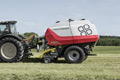 IMPRESS 155 V PROhttps://www.poettinger.at/de_at/Newsroom/Pressebild/3812Pozostałe zdjęcia w jakosci do druku: http://www.poettinger.at/presse